Photofiltre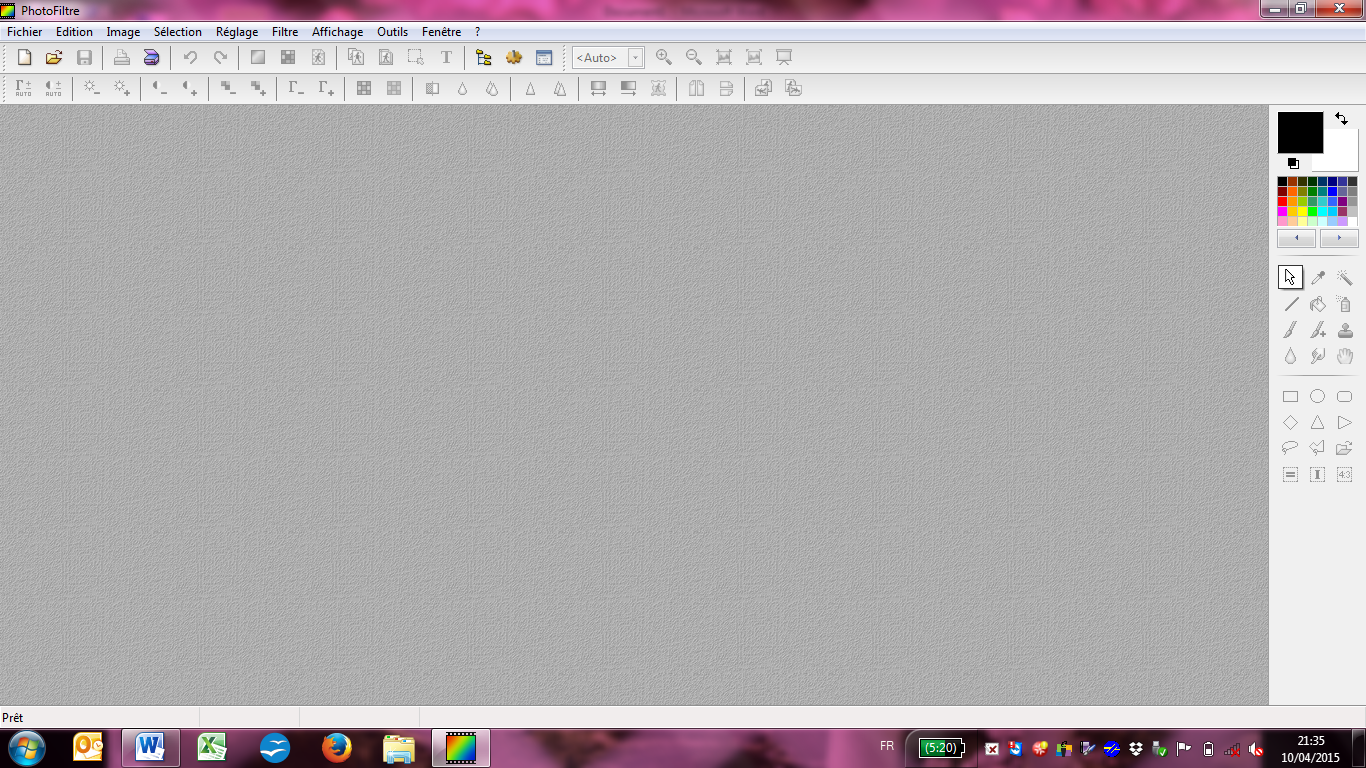 Comment recadrer ? Sélectionner la zone à garderImageRecadrerComment flouter un visage ?Sélectionner la zone à flouterFiltreEffet d’optique,Flou gaussien de 30 pixels.Il est possible d’itérer le procédé pour que la personne soit méconnaissable.Comment tourner l’image ?ImageRotationChoisir la rotation.Comment annuler ce que je viens de faire ?Comment modifier la taille de mon image ?ImageTaille de l’imageRéduire les dimensions et la résolution.Comment ajouter du texte sur l’image ?Image TexteCompléter le texte et modifier la police de caractères si besoin.Comment éclaircir mon image ?RéglageLuminosité/contrasteModifier ces paramètres en fonction de vos besoins.Comment mettre en noir et blanc ?FiltreVieillirNoir et blanc.